МИНИСТЕРСТВО ОБРАЗОВАНИЯ 
РЕСПУБЛИКИ БЕЛАРУСЬ УЧРЕЖДЕНИЕ ОБРАЗОВАНИЯ 
«БАРАНОВИЧСКИЙ ГОСУДАРСТВЕННЫЙ УНИВЕРСИТЕТ»   ФАКУЛЬТЕТ ИНОСТРАННЫХ ЯЗЫКОВ   Информационное сообщение Международная научно-практическая конференция ЛИНГВИСТИЧЕСКИЕ И МЕТОДИЧЕСКИЕ АСПЕКТЫ ФОРМИРОВАНИЯ 
ПОЛИКУЛЬТУРНОЙ МНОГОЯЗЫЧНОЙ ЛИЧНОСТИ 13–14 октября 2011 г . 
г. Барановичи 
Республика Беларусь 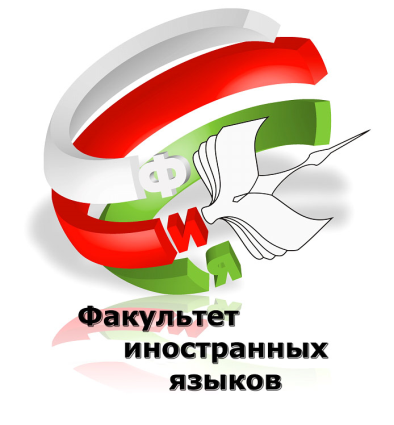 Дорогие друзья! Приглашаем Вас принять участие в работе Международной научно-практической конференции «Лингвистические и методические аспекты формирования поликультурной многоязычной личности», которая состоится 13-14 октября 2011 года на базе учреждения образования «Барановичский государственный университет». Научные направления работы конференцииАктуальные проблемы лингвистических и культурологических исследований Межъязыковая и межкультурная коммуникация в современном мире Язык межкультурной коммуникации Контрастивно-типологические исследования в германской филологии Гендерный аспект лингвистических исследований Лингвистические и этнолингвистические исследования художественных и публицистических текстов Профессионально-ориентированная подготовка к межкультурной коммуникации Проблемы подготовки специалистов языкового профиля к межкультурному посредничеству Пути и средства подготовки специалистов неязыкового профиля к межкультурному общениюТеоретические и методические аспекты формирования поликультурной многоязычной личности Теоретико-методологические подходы к проблеме формирования поликультурной многоязычной личности Интеграция национального и регионального компонентов в содержание языкового образования Технологии формирования поликультурной многоязычной личности Языковое самообразование в формировании поликультурной многоязычной личностиМенеджмент процесса формирования поликультурной многоязычной личности Формы участия в конференцииВыступление с докладом на пленарном заседании (до 15–20 минут). Выступление с докладом на заседании секции (до 10 минут). Участие в дискуссии на секционном заседании. Официальные языки конференцииБелорусский Русский Украинский Английский Немецкий Требования к оформлению материаловСтруктура и оформление статьи должна соответствовать следующим требованиям: содержать введение (актуальность исследования, проблематика, научная новизна, цель и задачи исследования), методологию и методы исследования, результаты исследования и их обсуждение, выводы, список источников. Объем статьи — до 2 страниц формата А4. Материалы набираются в редакторе MS Word; шрифт–Times New Roman, 10 п.; междустрочный интервал — 1,0; поля: левое — 1,9 см , верхнее — 2,0 см , правое — 2,2 см , нижнее — 2,4 см . Сведения об авторах (инициалы и фамилию приводят в именительном падеже) помещают перед заглавием статьи справа, выделяют полиграфическими средствами (см. образец). Сведения о месте работы автора, наименование города, страны указывают в полной форме на следующей строке. Заглавие публикуемого материала помещают по центру перед текстом и выделяют полиграфическими средствами — прописные буквы (10 п.), полужирное начертание. Далее через строку — ключевые слова (до 5-6) на русском и английском языках (шрифтом 8 п.). Текст статьи размещается со следующей строки. Библиографическое описание в пристатейных списках источников составляют по ГОСТ 7.1-2003; оформляют шрифтом 8 п., обязательно нумеруют, располагают в алфавитном порядке. По тексту ссылки оформляют в виде [5, c . 27]. На все имеющиеся источники ссылки обязательны.Рисунки, графики, таблицы, формулы вставляются в текст как внедренный объект. Формулы набирают шрифтом 10 п. Подписи к рисункам, таблицам, а также текст таблиц набирают шрифтом 8 п. В конце статьи — обязательное резюме на русском и английском языках (не более пяти строк каждое, шрифтом 8 п.). Один автор может представить не более 2 материалов, в том числе и в соавторстве. Материалы, не соответствующие направлениям конференции, правилам оформления или присланные позднее установленного срока, не рассматриваются и не возвращаются. Издание материалов конференции запланировано до начала работы конференции. Представление материалов и заявок Материалы и заявка участника конференции высылаются на электронный адрес оргкомитета. Прием заявок на участие в конференции и материалов для публикации в сборнике — до 1 апреля 2011 года. Приглашения на конференцию будут высланы после рассмотрения заявок и научного рецензирования представленных статей; для сотрудников учреждения образования «Барановичский государственный университет» приглашения не высылаются. Взнос за участие в конференции (издательские и организационные расходы) оплачивается после получения уведомления по указанным в нем реквизитам (до конференции). Сумма организационного взноса составляет 45 000 белорусских рублей . Проезд, питание и проживание участников конференции за счет командирующих организаций. Контактные телефоны : (0163) 41 16 34, (0163) 41 78 94 Телефоны для бронирования гостиницы: (0163) 42 10 12, (0163) 42 24 68 E - mail: fia@barsu.by ЗАЯВКА УЧАСТНИКА 
Международной 
научно-практической конференции 
«Лингвистические и методические аспекты 
формирования поликультурной многоязычной личности» 13–14 октября 2011 г . Фамилия ___________________________________ 
Имя _______________________________________ 
Отчество ___________________________________ 
Организация ________________________________ 
Ученая степень, ученое звание _________________ 
Адрес ______________________________________ 
Телефон ____________________________________
Е- mail ______________________________________ 
Тема выступления ____________________________
Секция _____________________________________ Необходимость в использовании оргтехники _______
_______ _____________________________________Образец В. Н. Иванов
Бар анов ичский государственный университет, 
г. Барановичи, Республика Беларусь ОСОБЕННОСТИ КОНТРОЛЯ ЗНАНИЙ Ключевые слова: Key words : Текст текст текст текст текст текст текст текст текст текст текст текст текст текст текст. Список источников Кальней, В. А . Основы методики трудового профессионального обучения / В. А. Кальней, В. С. Капралова, В. А. Пальнов; под ред. В. А. Полякова. — М.: Просвещение, 1987. — 191с. Резюме : Resume: 